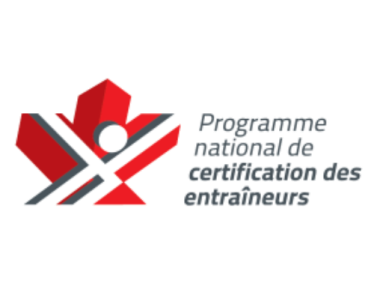 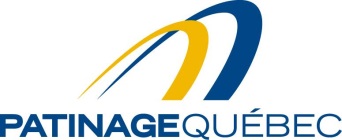 PROGRAMME de PERFECTIONNEMENT PROFESSIONNEL (Certification des entraîneurs)Pour maintenir le statut « Certifié » acquis par le biais des formations du PNCE, les entraîneurs devront accumuler des points de perfectionnement professionnel (PP). Les points de PP peuvent être accumulés par l’entremise de nombreuses activités auxquelles les entraîneurs prennent part. Afin de facilité l’inscription de ces points aux dossiers « Le casier » des entraîneurs sur le site www.coach.ca , Patinage Québec sanctionnera les activités offertes en région.Seule la personne qui a organisé l’activité peut demander une sanctionVeuillez inclure les documents demandés plus basDemande de sanction* Faire parvenir par courriel à dchoquet@patinage.qc.ca Nom de l’activité : 	Animateur(s) : 	Date de l’activité :	De :  	 heures	À : 	 heuresEndroit de l’activité :	Club ou Région hôte : 	Région :	Personne responsable :	Courriel :	Courte description de l’activité :** 	Veuillez inclure la publicité annonçant l’activité*** 	Une fois que l’activité a été tenue, veuillez faire parvenir la liste des entraîneurs participants à dchoquet@patinage.qc.ca NomNuméro de l’Association canadienne des entraîneursSignature ou initialePatinage Québec vous assigne le numéro de sanction suivant :